TEAM REGISTRATION / APPLICATION FORMCertificate of EligibilityThis is to certify that each team member is a Citizen of his/her team’s country and has not represented another country of which he/she was or is a citizen in the three years prior to the date of the championship.Each team member is a paid up member of a national organisation which is a paid up member of FIPS-Mouche.Signature of President of the registering Member Federation or duly authorised person.…………………………………………………. Authorised Signature (Federation Representative)I have read the COVID-19 General safety protocol for this FIPS-Mouche Championships and on behalf of team I accept its conditions.……….………………………………………… Authorised signature (Captain/Manager)GUESTS REGISTRATION / APPLICATION FORMRegistration FeesTo be prefilled-in by OrganizerAn official confirmation receipt will be sent by email once application and entry fees are received.International Organiser			Cell Phone:  			Email :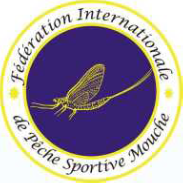 xxth FIPS-Mouche xxxx Fly Fishing ChampionshipCity – Country - datesLogo to includeFederationCountry/TeamAddress/Street or PO BoxCityPostcodePhone numberFaxEmailTeam Manager/CaptainPhone NumberEmailTeamTeamTeam RoleFirst nameSurnameShirt sizeRemarks1Manager2Captain3Competitor4Competitor5Competitor6Competitor7Competitor8ReserveRoom request:Special dietary requests:Room request:Special dietary requests:Room request:Special dietary requests:Room request:Special dietary requests:Room request:Special dietary requests:Room request:Special dietary requests:GuestsFirst nameSurnameEmail Address  (Optional ) 12345678Registration FeesQuantityPrice  P/PTotal AmountTeam (competitors, reserve, captain, manager)Accompanying persons/guestsAdditional charges for Single room occupancyBANK TRANSFER INFORMATIONBANK TRANSFER INFORMATIONAccount Name Bank nameAccount Number.BIC / Swift Code .